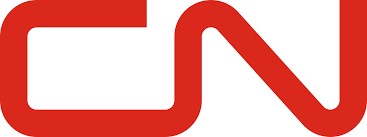 Ice School 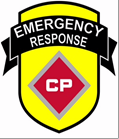 February 12-14 
Green Bay, WI. 54303CN & CP Emergency response teams along with the  TRANSCAER® Committee will be hosting a Transportation Community Awareness and Emergency Response outreach event.An 8-hour training class that reviews the strategy and tactics of Response to Environmental Emergencies in waterways during freezing conditions. Classroom instruction followed by hands on evolutions on the ice.Ice and Rail Safety will be part of this eventInteractive demonstrations will include: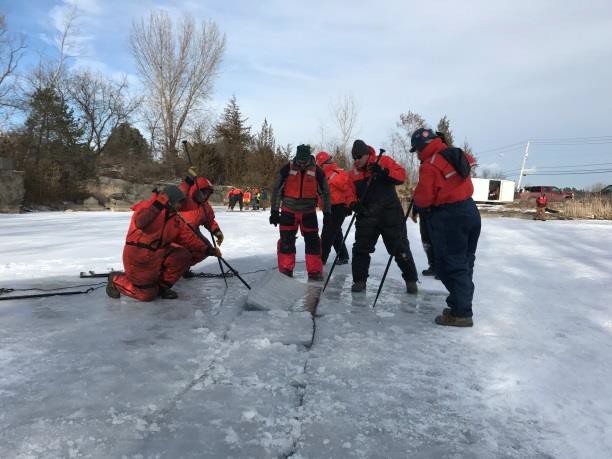 CP’s Ice Response/Training TrailerSpecialized Ice Response EquipmentEmergency Response equipmentWhen: Wednesday 12-1407:30 – Registration08:00 – 10:00 – Classroom10:00 – 11:00 – Equipment Demo11:00 – 12:00 – Lunch12:00 – 17:00 – Field DemonstrationWhere: Course Content:Cold and Frozen Water Oil Spills	• Self-Rescue TechniquesCold Weather Oil Spill Response PPE	• Moving Ice - Spill Response ContainmentIce Characteristics	• Surface and Subsurface Oil RemovalSource Containment Techniques	• Decontamination - Cold Weather OperationsField Exercise:Ice Slotting - Chainsaw	• Diversion and CollectionIce Slotting - Sled	• Trenching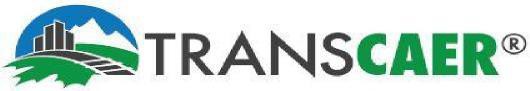 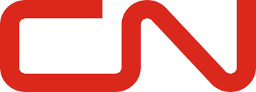 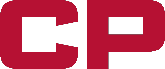 PPE Requirements:Hard hatSafety glassesSteel toed shoes/bootsWork gloves (water proof if possible)Life jackets ( PFD if you have)Appropriate Dress for WeatherThere is no cost to attend this event, just your time.